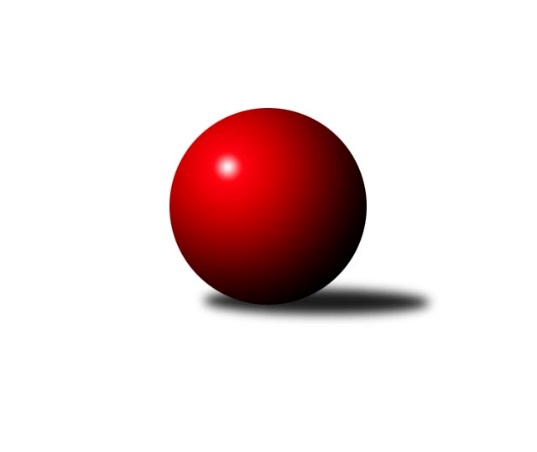 Č.9Ročník 2021/2022	28.11.2021Nejlepšího výkonu v tomto kole: 3503 dosáhlo družstvo: TJ Centropen Dačice B3. KLM D 2021/2022Výsledky 9. kolaSouhrnný přehled výsledků:TJ Loko.České Budějovice 	- KK Slavoj Žirovnice 	7:1	3212:3011	15.0:9.0	27.11.TJ Centropen Dačice B	- TJ Sokol Mistřín 	8:0	3503:3297	17.0:7.0	27.11.TJ Sokol Slavonice	- TJ Centropen Dačice C	6:2	3252:3101	15.0:9.0	27.11.SK Podlužan Prušánky 	- TJ Sokol Husovice C	7:1	3432:3348	15.0:9.0	27.11.TJ Sokol Machová 	- TJ Sokol Šanov 		dohrávka		15.12.TJ Start Jihlava 	- TJ Lokomotiva Valtice  		dohrávka		19.12.Tabulka družstev:	1.	TJ Centropen Dačice B	8	7	0	1	54.0 : 10.0 	128.0 : 64.0 	 3307	14	2.	SK Podlužan Prušánky	8	7	0	1	47.5 : 16.5 	119.0 : 73.0 	 3323	14	3.	TJ Sokol Slavonice	9	6	1	2	40.0 : 32.0 	111.0 : 105.0 	 3256	13	4.	TJ Loko.České Budějovice	9	5	1	3	41.0 : 31.0 	108.5 : 107.5 	 3207	11	5.	TJ Sokol Mistřín	9	5	0	4	35.0 : 37.0 	104.0 : 112.0 	 3254	10	6.	TJ Sokol Šanov	8	4	1	3	37.0 : 27.0 	101.0 : 91.0 	 3237	9	7.	TJ Start Jihlava	8	4	1	3	32.0 : 32.0 	90.5 : 101.5 	 3252	9	8.	KK Slavoj Žirovnice	9	4	0	5	33.0 : 39.0 	105.5 : 110.5 	 3162	8	9.	TJ Sokol Machová	8	3	0	5	31.0 : 33.0 	106.0 : 86.0 	 3209	6	10.	TJ Lokomotiva Valtice 	8	2	1	5	21.5 : 42.5 	77.5 : 114.5 	 3332	5	11.	TJ Sokol Husovice C	9	1	1	7	18.0 : 54.0 	85.5 : 130.5 	 3220	3	12.	TJ Centropen Dačice C	9	0	0	9	18.0 : 54.0 	87.5 : 128.5 	 3153	0Podrobné výsledky kola:	 TJ Loko.České Budějovice 	3212	7:1	3011	KK Slavoj Žirovnice 	Martin Voltr	133 	 135 	 160 	137	565 	 2:2 	 557 	 129	149 	 131	148	František Jakoubek	Jaroslav Mihál	133 	 120 	 124 	123	500 	 1:3 	 524 	 126	131 	 127	140	Pavel Ryšavý	Lukáš Klojda	127 	 126 	 141 	141	535 	 3:1 	 482 	 118	132 	 124	108	Miroslav Čekal	Václav Klojda ml.	140 	 120 	 132 	126	518 	 3:1 	 455 	 125	93 	 105	132	David Švéda	Zdeněk Kamiš	153 	 149 	 151 	129	582 	 4:0 	 489 	 122	132 	 118	117	Vilém Ryšavý	Pavel Černý *1	116 	 120 	 132 	144	512 	 2:2 	 504 	 124	133 	 119	128	Libor Kočovskýrozhodčí: Jiří Bláhastřídání: *1 od 31. hodu Jan SýkoraNejlepší výkon utkání: 582 - Zdeněk Kamiš	 TJ Centropen Dačice B	3503	8:0	3297	TJ Sokol Mistřín 	Pavel Kabelka	153 	 170 	 133 	164	620 	 2:2 	 587 	 154	151 	 147	135	Radim Pešl	Tomáš Bártů	154 	 135 	 154 	126	569 	 3:1 	 552 	 120	120 	 148	164	Zbyněk Bábíček	Petr Janák	141 	 154 	 133 	152	580 	 2:2 	 565 	 149	153 	 153	110	Martin Fiala	Lukáš Prkna	140 	 151 	 149 	132	572 	 4:0 	 521 	 127	142 	 133	119	Petr Valášek	Milan Kabelka	147 	 141 	 118 	138	544 	 2:2 	 530 	 130	127 	 133	140	Radek Blaha	Josef Brtník	154 	 167 	 158 	139	618 	 4:0 	 542 	 133	128 	 143	138	Marek Ingrrozhodčí: Aneta KameníkováNejlepší výkon utkání: 620 - Pavel Kabelka	 TJ Sokol Slavonice	3252	6:2	3101	TJ Centropen Dačice C	Miroslav Kadrnoška	128 	 123 	 140 	130	521 	 1:3 	 519 	 132	127 	 121	139	Stanislav Dvořák	David Drobilič	124 	 137 	 153 	140	554 	 4:0 	 483 	 116	130 	 110	127	Stanislav Kučera	Jiří Svoboda	144 	 132 	 142 	123	541 	 3:1 	 527 	 138	127 	 124	138	Karel Fabeš	Pavel Blažek	143 	 120 	 122 	128	513 	 3:1 	 492 	 129	125 	 115	123	Jan Kubeš	Michal Dostál	155 	 139 	 135 	116	545 	 3:1 	 510 	 129	123 	 130	128	Karel Kunc	Jiří Matoušek	138 	 147 	 142 	151	578 	 1:3 	 570 	 145	151 	 147	127	Dušan Rodekrozhodčí: Josef SmažilNejlepší výkon utkání: 578 - Jiří Matoušek	 SK Podlužan Prušánky 	3432	7:1	3348	TJ Sokol Husovice C	Dominik Fojtík	144 	 169 	 141 	124	578 	 1:3 	 600 	 148	150 	 147	155	Marek Škrabal	Martin Tesařík	134 	 140 	 143 	140	557 	 3:1 	 530 	 133	117 	 137	143	Petr Trusina	Lukáš Hlavinka	166 	 146 	 141 	151	604 	 3:1 	 608 	 164	131 	 172	141	Jakub Haresta	Stanislav Zálešák	152 	 138 	 146 	127	563 	 3:1 	 554 	 141	122 	 145	146	Martin Gabrhel	Stanislav Esterka	139 	 141 	 150 	142	572 	 3:1 	 526 	 125	110 	 138	153	Dalibor Dvorník	Zdeněk Zálešák	148 	 125 	 153 	132	558 	 2:2 	 530 	 113	139 	 145	133	Ondřej Machálekrozhodčí: Jiří LaukoNejlepší výkon utkání: 608 - Jakub HarestaPořadí jednotlivců:	jméno hráče	družstvo	celkem	plné	dorážka	chyby	poměr kuž.	Maximum	1.	Jan Vařák 	TJ Lokomotiva Valtice  	594.89	388.4	206.4	2.7	3/4	(621)	2.	Josef Brtník 	TJ Centropen Dačice B	577.25	372.0	205.3	1.8	3/3	(618)	3.	Pavel Kabelka 	TJ Centropen Dačice B	572.22	373.3	198.9	2.4	3/3	(620)	4.	Petr Mika 	TJ Sokol Šanov 	569.88	376.5	193.4	2.8	4/5	(600)	5.	Martin Procházka 	SK Podlužan Prušánky 	568.67	382.4	186.3	5.1	4/5	(625)	6.	Jiří Vlach 	TJ Start Jihlava 	566.88	372.4	194.4	4.4	4/5	(608)	7.	Jan Zálešák 	SK Podlužan Prušánky 	564.13	377.6	186.5	3.1	4/5	(645)	8.	Jiří Konvalinka 	TJ Sokol Šanov 	563.92	365.6	198.3	3.7	4/5	(633)	9.	Radim Pešl 	TJ Sokol Mistřín 	563.40	377.2	186.3	3.2	5/5	(587)	10.	Václav Klojda  ml.	TJ Loko.České Budějovice 	561.65	371.8	189.9	4.8	5/5	(601)	11.	Zdeněk Musil 	TJ Lokomotiva Valtice  	560.67	374.8	185.9	3.9	3/4	(612)	12.	Martin Tesařík 	SK Podlužan Prušánky 	560.42	376.0	184.4	3.7	4/5	(619)	13.	Dušan Rodek 	TJ Centropen Dačice C	559.50	378.4	181.1	5.2	6/6	(575)	14.	Vlastimil Brázdil 	TJ Sokol Machová 	559.33	371.9	187.4	3.6	4/5	(584)	15.	Zdeněk Zálešák 	SK Podlužan Prušánky 	558.81	373.4	185.4	3.6	4/5	(647)	16.	Zdeněk Kamiš 	TJ Loko.České Budějovice 	555.76	365.4	190.3	3.6	5/5	(582)	17.	Petr Janák 	TJ Centropen Dačice B	555.11	367.9	187.2	2.6	3/3	(584)	18.	Pavel Husar 	TJ Sokol Husovice C	553.85	366.7	187.2	3.7	5/6	(589)	19.	Michal Laga 	TJ Sokol Machová 	553.67	365.9	187.7	4.4	5/5	(586)	20.	Pavel Blažek 	TJ Sokol Slavonice	553.36	372.9	180.5	5.1	5/5	(595)	21.	Roman Hrančík 	TJ Sokol Machová 	552.67	370.3	182.3	3.5	5/5	(603)	22.	Jakub Haresta 	TJ Sokol Husovice C	551.96	376.6	175.3	6.5	6/6	(608)	23.	Jan Herzán 	TJ Lokomotiva Valtice  	551.50	370.5	181.0	5.7	4/4	(571)	24.	František Herůfek  ml.	TJ Lokomotiva Valtice  	551.00	377.6	173.4	7.8	4/4	(598)	25.	Sebastián Zavřel 	TJ Start Jihlava 	548.00	360.8	187.2	7.2	5/5	(593)	26.	Roman Doležal 	TJ Start Jihlava 	547.85	370.1	177.8	4.2	5/5	(579)	27.	Milan Kabelka 	TJ Centropen Dačice B	546.25	356.6	189.7	4.9	3/3	(584)	28.	Martin Gabrhel 	TJ Sokol Husovice C	545.83	374.3	171.5	6.1	6/6	(594)	29.	Marek Ingr 	TJ Sokol Mistřín 	545.63	358.0	187.6	3.9	4/5	(583)	30.	Stanislav Esterka 	SK Podlužan Prušánky 	544.50	371.1	173.4	5.7	4/5	(605)	31.	František Jakoubek 	KK Slavoj Žirovnice 	544.13	368.1	176.1	6.9	5/5	(558)	32.	Jiří Matoušek 	TJ Sokol Slavonice	543.90	365.0	178.9	5.1	5/5	(578)	33.	Petr Votava 	TJ Start Jihlava 	543.17	362.3	180.8	3.8	4/5	(578)	34.	Tomáš Bártů 	TJ Centropen Dačice B	543.00	357.2	185.8	2.8	3/3	(592)	35.	Martin Voltr 	TJ Loko.České Budějovice 	541.95	366.4	175.6	4.0	4/5	(565)	36.	Roman Macek 	TJ Sokol Mistřín 	540.25	367.5	172.8	5.3	4/5	(595)	37.	Martin Fiala 	TJ Sokol Mistřín 	540.00	361.9	178.1	6.3	4/5	(568)	38.	Tomáš Červenka 	TJ Sokol Šanov 	538.10	367.6	170.5	5.0	5/5	(582)	39.	David Drobilič 	TJ Sokol Slavonice	537.50	376.7	160.9	6.3	4/5	(554)	40.	Roman Mlynarik 	TJ Lokomotiva Valtice  	537.33	360.3	177.1	7.1	3/4	(571)	41.	Libor Kočovský 	KK Slavoj Žirovnice 	537.20	367.0	170.2	6.7	5/5	(583)	42.	Vladimír Čech 	TJ Lokomotiva Valtice  	537.00	360.7	176.3	5.7	3/4	(564)	43.	Michal Dostál 	TJ Sokol Slavonice	535.20	357.2	178.1	5.4	4/5	(558)	44.	Jan Zifčák  ml.	TJ Sokol Šanov 	532.95	364.5	168.5	6.6	5/5	(547)	45.	Radek Blaha 	TJ Sokol Mistřín 	532.88	365.5	167.4	6.3	4/5	(573)	46.	Pavel Kolařík 	TJ Sokol Husovice C	532.63	362.1	170.5	7.3	4/6	(593)	47.	Petr Hlaváček 	TJ Start Jihlava 	532.60	360.3	172.3	7.0	5/5	(567)	48.	Karel Fabeš 	TJ Centropen Dačice C	531.83	367.7	164.2	7.4	6/6	(568)	49.	Marek Škrabal 	TJ Sokol Husovice C	531.25	374.8	156.5	9.3	4/6	(600)	50.	Lukáš Prkna 	TJ Centropen Dačice B	531.10	356.4	174.7	6.0	2/3	(572)	51.	Jan Neuvirt 	TJ Centropen Dačice B	531.00	369.5	161.5	8.0	2/3	(553)	52.	Pavel Černý 	TJ Loko.České Budějovice 	528.35	362.0	166.4	7.6	5/5	(550)	53.	Martin Votava 	TJ Start Jihlava 	527.38	360.3	167.1	5.3	4/5	(569)	54.	Zdeněk Holub 	TJ Sokol Slavonice	527.10	356.6	170.5	6.9	5/5	(557)	55.	Lukáš Klojda 	TJ Loko.České Budějovice 	526.50	360.6	166.0	8.0	4/5	(574)	56.	Milan Volf 	TJ Sokol Šanov 	526.13	371.3	154.9	6.8	4/5	(561)	57.	Jan Kubeš 	TJ Centropen Dačice C	526.10	358.6	167.5	6.2	5/6	(558)	58.	Robert Herůfek 	TJ Lokomotiva Valtice  	525.67	354.5	171.2	6.3	3/4	(556)	59.	Pavel Ryšavý 	KK Slavoj Žirovnice 	524.53	353.9	170.6	5.4	5/5	(556)	60.	David Švéda 	KK Slavoj Žirovnice 	523.80	353.1	170.7	5.3	5/5	(594)	61.	Karel Kunc 	TJ Centropen Dačice B	523.67	350.7	173.0	3.7	3/3	(547)	62.	Bohuslav Husek 	TJ Sokol Machová 	523.50	356.7	166.8	7.8	4/5	(563)	63.	Dalibor Dvorník 	TJ Sokol Husovice C	516.50	357.8	158.8	9.5	6/6	(533)	64.	Stanislav Kučera 	TJ Centropen Dačice C	516.06	346.1	169.9	10.6	4/6	(569)	65.	Milan Dovrtěl 	TJ Sokol Machová 	514.13	357.9	156.2	10.2	5/5	(556)	66.	Miroslav Čekal 	KK Slavoj Žirovnice 	511.88	356.0	155.9	8.0	4/5	(533)	67.	Jaroslav Mihál 	TJ Loko.České Budějovice 	511.40	346.0	165.4	5.5	5/5	(566)	68.	Aleš Láník 	TJ Centropen Dačice C	509.69	344.6	165.1	8.5	4/6	(544)	69.	Vítězslav Stuchlík 	TJ Centropen Dačice C	509.53	360.1	149.5	10.1	5/6	(541)	70.	Josef Benek 	TJ Sokol Machová 	502.40	350.3	152.1	11.7	5/5	(544)		Vojtěch Novák 	SK Podlužan Prušánky 	617.00	407.0	210.0	1.0	1/5	(617)		David Stára 	TJ Lokomotiva Valtice  	576.63	395.9	180.8	4.3	2/4	(602)		Michal Stieranka 	TJ Sokol Šanov 	569.00	366.0	203.0	1.0	1/5	(569)		Michal Pálka 	SK Podlužan Prušánky 	568.00	383.0	185.0	6.0	1/5	(568)		Ladislav Kacetl 	TJ Sokol Šanov 	568.00	386.0	182.0	7.0	1/5	(568)		Jiří Ondrák  ml.	TJ Sokol Slavonice	563.50	366.0	197.5	4.8	3/5	(578)		Stanislav Zálešák 	SK Podlužan Prušánky 	563.00	387.0	176.0	9.0	1/5	(563)		Lukáš Hlavinka 	SK Podlužan Prušánky 	561.75	365.4	196.3	1.8	3/5	(604)		Jakub Cizler 	TJ Sokol Mistřín 	559.00	389.0	170.0	5.5	2/5	(567)		Radim Kozumplík 	TJ Sokol Husovice C	555.00	380.0	175.0	5.0	1/6	(555)		Petr Semorád 	TJ Centropen Dačice B	554.00	372.0	182.0	6.0	1/3	(554)		Jaroslav Polášek 	TJ Sokol Mistřín 	551.58	377.3	174.3	4.1	3/5	(575)		Jiří Fryštacký 	TJ Sokol Machová 	550.50	369.5	181.0	7.0	2/5	(588)		Dominik Fojtík 	SK Podlužan Prušánky 	550.00	375.0	175.0	5.8	3/5	(578)		Jan Bureš 	KK Slavoj Žirovnice 	547.50	370.0	177.5	4.5	2/5	(585)		Jiří Svoboda 	TJ Sokol Slavonice	546.89	366.0	180.9	6.6	3/5	(565)		Vlastimil Musel 	TJ Centropen Dačice C	544.00	350.0	194.0	8.0	1/6	(544)		Josef Blaha 	TJ Sokol Mistřín 	542.50	380.2	162.3	7.8	3/5	(574)		Petr Bakaj 	TJ Sokol Šanov 	540.33	360.5	179.8	4.8	2/5	(553)		Petr Kesjár 	TJ Sokol Šanov 	540.00	360.0	180.0	4.0	2/5	(545)		Stanislav Dvořák 	TJ Centropen Dačice C	537.67	360.0	177.7	7.3	3/6	(555)		Zbyněk Bábíček 	TJ Sokol Mistřín 	535.00	367.5	167.5	7.0	2/5	(552)		Aleš Zálešák 	SK Podlužan Prušánky 	533.50	360.0	173.5	6.0	2/5	(542)		Miroslav Kolář 	TJ Centropen Dačice C	533.00	365.0	168.0	5.0	1/6	(533)		Miroslav Kadrnoška 	TJ Sokol Slavonice	532.40	352.5	179.9	5.1	3/5	(562)		Petr Bakaj  ml.	TJ Sokol Šanov 	530.50	360.0	170.5	6.5	2/5	(562)		Petr Trusina 	TJ Sokol Husovice C	530.00	382.0	148.0	13.0	1/6	(530)		Zdeněk Sedláček 	TJ Sokol Mistřín 	523.00	348.0	175.0	11.0	1/5	(523)		Patrik Solař 	KK Slavoj Žirovnice 	522.00	365.0	157.0	7.0	1/5	(522)		Igor Sedlák 	TJ Sokol Husovice C	522.00	372.0	150.0	10.0	1/6	(522)		Jiří Rauschgold 	TJ Sokol Husovice C	520.00	357.0	163.0	5.0	1/6	(520)		Ivan Torony 	TJ Sokol Šanov 	518.50	347.5	171.0	7.0	2/5	(519)		Ondřej Machálek 	TJ Sokol Husovice C	515.22	358.1	157.1	8.1	3/6	(536)		Petr Valášek 	TJ Sokol Mistřín 	513.00	368.5	144.5	11.5	2/5	(521)		Zdeněk Švehlík 	TJ Start Jihlava 	511.67	347.0	164.7	7.4	3/5	(535)		Ivan Baštář 	TJ Centropen Dačice C	508.50	357.0	151.5	11.5	2/6	(553)		Vilém Ryšavý 	KK Slavoj Žirovnice 	505.00	351.0	154.0	8.0	2/5	(521)		Aleš Procházka 	TJ Sokol Šanov 	500.00	351.0	149.0	4.0	1/5	(500)		Daniel Bašta 	KK Slavoj Žirovnice 	500.00	353.0	147.0	11.0	2/5	(502)		Tomáš Polánský 	TJ Loko.České Budějovice 	499.00	333.0	166.0	12.0	1/5	(499)		Adam Pavel Špaček 	TJ Sokol Mistřín 	497.00	360.0	137.0	16.0	1/5	(497)		Jiří Douda 	TJ Loko.České Budějovice 	490.00	326.0	164.0	9.0	1/5	(490)		Jan Sýkora 	TJ Loko.České Budějovice 	482.00	329.0	153.0	8.0	1/5	(482)		Zdeněk Januška 	KK Slavoj Žirovnice 	475.00	337.0	138.0	11.0	1/5	(475)Sportovně technické informace:Starty náhradníků:registrační číslo	jméno a příjmení 	datum startu 	družstvo	číslo startu18086	Jan Sýkora	27.11.2021	TJ Loko.České Budějovice 	2x24524	Petr Valášek	27.11.2021	TJ Sokol Mistřín 	2x14304	Zbyněk Bábíček	27.11.2021	TJ Sokol Mistřín 	2x22112	Josef Brtník	27.11.2021	TJ Centropen Dačice B	8x11469	Karel Kunc	27.11.2021	TJ Centropen Dačice C	3x7231	Stanislav Zálešák	27.11.2021	SK Podlužan Prušánky 	2x15159	Petr Trusina	27.11.2021	TJ Sokol Husovice C	1x22819	Vilém Ryšavý	27.11.2021	KK Slavoj Žirovnice 	3x22907	Stanislav Dvořák	27.11.2021	TJ Centropen Dačice C	3x
Hráči dopsaní na soupisku:registrační číslo	jméno a příjmení 	datum startu 	družstvo	Program dalšího kola:10. kolo4.12.2021	so	9:00	TJ Sokol Machová  - TJ Centropen Dačice C	4.12.2021	so	10:00	TJ Loko.České Budějovice  - TJ Sokol Šanov 	4.12.2021	so	10:00	TJ Centropen Dačice B - TJ Lokomotiva Valtice  	4.12.2021	so	12:00	TJ Start Jihlava  - TJ Sokol Husovice C	4.12.2021	so	13:00	TJ Sokol Slavonice - SK Podlužan Prušánky 	4.12.2021	so	16:00	KK Slavoj Žirovnice  - TJ Sokol Mistřín 	Nejlepší šestka kola - absolutněNejlepší šestka kola - absolutněNejlepší šestka kola - absolutněNejlepší šestka kola - absolutněNejlepší šestka kola - dle průměru kuželenNejlepší šestka kola - dle průměru kuželenNejlepší šestka kola - dle průměru kuželenNejlepší šestka kola - dle průměru kuželenNejlepší šestka kola - dle průměru kuželenPočetJménoNázev týmuVýkonPočetJménoNázev týmuPrůměr (%)Výkon5xPavel KabelkaDačice6205xPavel KabelkaDačice112.946203xJosef BrtníkDačice6184xJosef BrtníkDačice112.586182xJakub HarestaHusovice C6084xZdeněk KamišČ. Buděj.111.365824xLukáš HlavinkaPrušánky6043xJan VařákValtice 109.815851xMarek ŠkrabalHusovice C6001xJiří MatoušekSlavonice109.075782xRadim PešlMistřín5872xMartin VoltrČ. Buděj.108.11565